ΘΕΜΑ: Εορτασμός Ημέρας Ενόπλων ΔυνάμεωνΣΧΕΤ.: 	α) Αριθ. Πρωτ. 78637/17-11-2020 Απόφαση του Υπουργού Εσωτερικών (ΑΔΑ: 6ΓΓΙ46ΜΤΛ6-ΧΝΒ)β) Αριθ. Πρωτ. 78638/17-11-2020 εγκύκλιο του Υπουργού Εσωτερικών (ΑΔΑ: ΨΨΨ546ΜΤΛ6-6ΒΥ)Σας γνωρίζουμε, ότι την 21η Νοεμβρίου 2020, εορτάζεται σε ολόκληρη τη χώρα η ημέρα των Ενόπλων Δυνάμεων.Λόγω της λήψης αυξημένων μέτρων σε πανελλήνιο επίπεδο για την αντιμετώπιση του κινδύνου διασποράς του κορωνοϊού COVID-19 και σύμφωνα με το πρόγραμμα του Γενικού Επιτελείου Εθνικής Άμυνας, οι φετινές εκδηλώσεις περιλαμβάνουν κατάθεση στεφάνου, μόνο στο Μνημείο του Άγνωστου Στρατιώτη, από την Αυτού Εξοχότητα την Πρόεδρο της Δημοκρατίας ή σε περίπτωση κωλύματος από τον Υπουργό Εθνικής Άμυνας και τον Αρχηγό ΓΕΕΘΑ.Κατά την ημέρα της εορτής θα λάβει χώρα γενικός σημαιοστολισμός και φωταγώγηση σε ολόκληρη την Επικράτεια.ΕΟΡΤΑΣΜΟΣ ΗΜΕΡΑΣ ΤΩΝ ΕΝΟΠΛΩΝ ΔΥΝΑΜΕΩΝΓια τον εορτασμό ορίζουμε γενικά τα εξής: Γενικό σημαιοστολισμό σε όλη την επικράτεια, από την 8η πρωινή ώρα μέχρι τη δύση του ηλίου της 21ης Νοεμβρίου 2020.Φωταγώγηση όλων των καταστημάτων του δημοσίου, των Ο.Τ.Α., καθώς και των καταστημάτων των Ν.Π.Δ.Δ. και των Τραπεζών κατά τις βραδινές ώρες της 21ης Νοεμβρίου 2020.Πίνακας Αποδεκτών: ακολουθείΠίνακας αποδεκτώνΙερά Μητρόπολη - ΕνταύθαΒουλευτές του νομούΔικαστικές Αρχές - Ενταύθαα) ΧΙΙ Μ/Κ Μ.Π. – 7Ο – ΕΓ – Ενταύθαβ) XVI Μ/Κ Μ.Π. - Διδυμότειχογ) ΧΧ ΙΙΙ ΤΘ.Τδ) 50η Μ/Κ – Σουφλί  Δήμοι του Νομού (Γρ. Δημάρχων) – Έδρες ΔήμωνΔημοκρίτειο Πανεπιστήμιο Θράκης- ΚομοτηνήΠεριφερειακοί Σύμβουλοι Π.Ε. ΈβρουΑστυνομική Διεύθυνση ΑλεξανδρούποληςΣχολή Δοκίμων Αστυφυλάκων - ΔιδυμότειχοΚεντρικό Λιμεναρχείο – ΕνταύθαΠυροσβεστική Υπηρεσία ΑλεξανδρούποληςΈνωση Αποστράτων Αξιωματικών – ΕνταύθαΈνωση Απόστρατων Αξιωματικών Ναυτικού – ΕνταύθαΣύνδεσμος Εφέδρων Αξιωματικών – ΕνταύθαΈνωση Αποστράτων Αστυνομικών – ΕνταύθαΕφεδροπολεμιστικές Οργανώσεις – ΕνταύθαΠρόεδροι Συλλόγων – Σωματείων – Οργανώσεων -  ΕνταύθαΥπηρεσίες Περιφερειακής Ενότητας Έβρου - ΕνταύθαΔημόσιες Υπηρεσίες – Ν.Π.Δ.Δ. – Τράπεζες – ΕνταύθαΜ.Μ.Ε. Τελετάρχες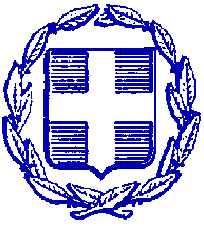 ΕΛΛΗΝΙΚΗ ΔΗΜΟΚΡΑΤΙΑΠΕΡΙΦΕΡΕΙΑ ΑΝΑΤΟΛΙΚΗΣ ΜΑΚΕΔΟΝΙΑΣ ΚΑΙ ΘΡΑΚΗΣΠΕΡΙΦΕΡΕΙΑΚΗ ΕΝΟΤΗΤΑ ΕΒΡΟΥΓΡΑΦΕΙΟ ΑΝΤΙΠΕΡΙΦΕΡΕΙΑΡΧΗΤαχ. Δ/νση: Καραολή & Δημητρίου 40Τ.Κ. 681 32, ΑλεξανδρούποληΠληροφορίες: Σοφία ΜελισσανίδουΤηλ.: 25513-50452E-mail: info@nomevrou.grinfo.evrou@pamth.gov.grΝα σταλεί με ηλεκτρονικό ταχυδρομείοΑλεξανδρούπολη, 18-11-2020                          Αριθμ. Πρωτ.: 2100ΠΡΟΣ: Όπως Πίνακας ΑποδεκτώνΟ ΑΝΤΙΠΕΡΙΦΕΡΕΙΑΡΧΗΣ ΕΒΡΟΥΔΗΜΗΤΡΙΟΣ ΠΕΤΡΟΒΙΤΣΟ ΑΝΤΙΠΕΡΙΦΕΡΕΙΑΡΧΗΣ ΕΒΡΟΥΔΗΜΗΤΡΙΟΣ ΠΕΤΡΟΒΙΤΣ